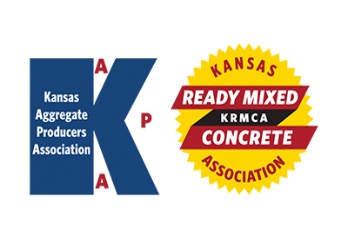 Meeting MinutesKansas Aggregate Producers’ AssociationResearch & Specification CommitteeKansas Ready Mixed Concrete AssociationTechnical Quality Control Committee February 2, 2023 Association Office Basement Conference Room/800 SW Jackson Street/Topeka, KSThe meeting was called to order by Bill Beggs, R&S Chairman, at 1:30 PMIntroductions – Attendees introduced themselves.Concrete Testing Oversight ProgramKDOT reported on its efforts to structure an agency based concrete testing oversight program (similar to CTAC).  Dan Wadley reported that KDOT believes it will be able to implement a program, and that the districts are supportive of the efforts.  The main challenge will be in securing the resources needed. Although CTAC will be used as a template, KDOT plans to customize the program.  Dan will be putting together a questionnaire that will be distributed to membership to provide input.  Jerry said that the next step will be to put together a small working group of industry partners and KDOT staff to meet sometime mid-March.KDOT Protocols for Addressing Low Strength Test Results Dan Wadley provided a rough draft sketch for attendees to review and comment on.  Jerry pointed out that a big part of the proposal for industry was that now the cores become a piece of the process.  Under the new proposal, 3 cores would be tested by a third party and 3 cores would be tested by KDOT’s Materials & Research.  Jerry will reach out to some specific members for their review and comments as well as provide the questionnaire and flow chart sketch to KRMCA membership.2023 Blind Sampling Chris Leibrock reported that the former way of collecting and recording blind sample results does not work with AWP.  For 2023, KDOT is proposing that Jason will partner with Quarry Monitors this year and collect the samples himself and submit them at a later date for blind testing.  Jason would be the only who knows where the samples came from.  KDOT’s target number for 2023 will be 10-15 samples. Industry has agreed to this approach.  Jerry will let KDOT know if any member has a specific quarry, they would like tested.Fly Ash AvailabilityJerry said the real questions from producers is what does KDOT think they will be comfortable with allowing if there does become a shortage of fly ash?  Chris said they have been told there is plenty of the product out there it is more of a matter of getting it to where it needs to go. If producers do encounter a shortage, KDOT will work with them on a case-by-case basis. KDOT’s primary concern is the product meeting permeability requirements. KDOT Quarry Road Reimbursement PolicyCity, county and industry have raised concern about KDOT’s policy on reimbursing city and counties for quarry road reimbursement.  KDOT is looking at the need to update/adjust KDOTs’ Quarry Road Reimbursement Policy and a copy of the current policy was provided to attendees.  Jerry noticed the current policy has not been changed/modified since 2009 resulting in the current reimbursement numbers being way too low when they should probably be around 20-25 cents per ton, per mile. It was mentioned that some cities and counties have not received any type of reimbursement at all. KDOT believes some of the problem is that Area Offices are not keeping track of materials coming out and going to KDOT projects.  Per KDOT’s own policy, cities and counties do not have to request reimbursement, KDOT should be paying them automatically.  KDOT is open to hearing from industry what a fair reimbursement amount would be, a small working group will be put together to work with KDOT to come up with a proposal.  Jerry asked if there would be a way in AWP for KDOT to flag/track the amounts that would result in triggering the annual reimbursement amount to cities and counties. Type 1L CementIndustry has raised the issue that there seems to be confusion/misunderstanding about requirements (testing, resubmittals, etc.) amongst the different districts when switching to 1L cement. Chris Leibrock reported that KDOT management continues to push the need for consistency message via emails, summer meetings and winter chiefs meeting.  KDOT will be putting together what the expectations are for the upcoming constructions season that will be provided to all of KDOT’s District and Area Offices. Chris will provide Jerry with a copy so it can be sent out to our producer members. KDOT is looking at making a change to their spec recognizing the strength vs. time curve is different for 1L cement vs. Type I/II cement.Approval of Aggregate MaterialIndustry has asked KDOT to discuss their process for approving aggregate material produced from road cuts on projects and variances from approval requirements for standard quarrying operations. Industry is just looking for a level playing field.  Chris Leibrock said there was a policy that states the Geologist will come out and inspect the material as a ledge, identify the material and the Quarry Monitor will come out and get a sample for testing.  KDOT says they are seeing a lot more of this than what they have in the past.  Chris will discuss the issue with Kyle and Jason will remind districts of the existing policy that is to be followed when dealing with material produced from road cuts on projects.Other Discussion Items660 TestingJerry asked what is KDOT’s approach to what gets removed from the 660 calendar and what doesn’t.  Chris Leibrock said he follows ASTM’s 666. Jerry asked if there were producers who didn’t want one of their beam results showing on the 660 calendars, would KDOT be willing to not show it if they know it’s going to fail.Other Discussion Items (cont.)Stockpile MaterialsKelly Briggs asked what the process of getting material approved from a stockpile if the producer was not aware of where it came from. Chris said he would have to check into it but thought generally speaking, the District Materials Engineer would decide what actions would be taken to approve or reject the material.OFQ ResultsBill Beggs asked if KDOT was any closer to getting AWP to provide producers access to results.  Chris said KDOT is scheduled to have a meeting with AWP staff next week to discuss this issue as well as other AWP concerns.Next quarterly meeting will be held in late April.Respectfully submitted,_________________________Jerry Younger, P.E.Managing DirectorAttendance:	See Attached Sign in Sheet